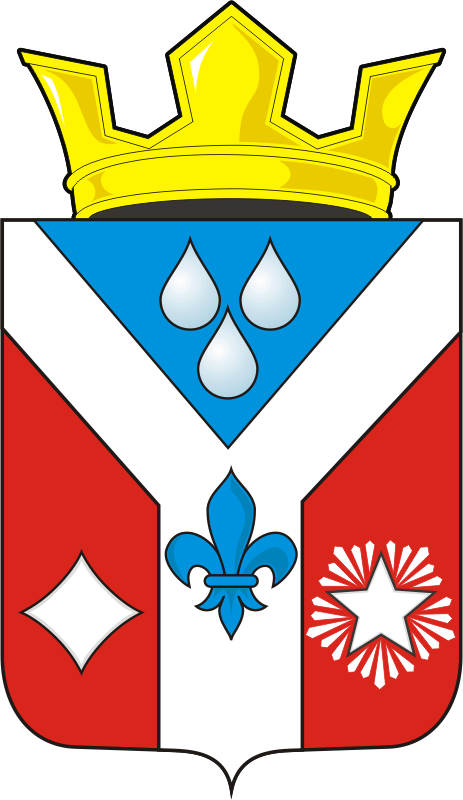 СОВЕТ ДЕПУТАТОВ муниципального образования ГАВРИЛОВСКИЙ СЕЛЬСОВЕТ САРАКТАШСКОГО РАЙОНА оренбургской областиРЕШЕНИЕТридцать восьмого внеочередного заседания Совета депутатов муниципального образования Гавриловский сельсовет четвертого созыва03.04.2024                                  с. Гавриловка                                     №  113Об исполнении бюджета муниципального образования Гавриловский сельсовет Саракташского района Оренбургской области за 12 месяцев 2023 года На основании статей 12, 132 Конституции Российской Федерации, статей 9,32 Бюджетного кодекса Российской Федерации, статьи 35 Федерального закона от 06.10.2003 № 131-ФЗ «Об общих принципах организации местного самоуправления в Российской Федерации» и статьи 21 Устава муниципального образования Гавриловский сельсовет, рассмотрев итоги исполнения бюджета за 12 месяцев 2023 года. Совет депутатов Гавриловского сельсовета РЕШИЛ: 1.Утвердить отчет об исполнении бюджета муниципального образования Гавриловский сельсовет Саракташского района Оренбургской области за 12 месяцев 2023 года по доходам в сумме 5 864 851,20 рублей  и по расходам в сумме 5 712 942,66 рублей с превышением доходов  над расходами  в сумме 151 908,54 рублей со следующими показателями:По источникам внутреннего финансирования дефицита бюджета за 2023 год, согласно приложению 1;По доходам бюджета по кодам видов доходов, подвидов доходов за 2023 год, согласно приложению 2;По распределению бюджетных ассигнований бюджета по разделам и подразделам, целевым статьям и видам расходов классификации расходов бюджета за 2023 год, согласно приложению 3;2. Контроль за исполнением данного решения возложить на постоянную комиссию  по бюджетной, налоговой и финансовой политике, собственности и экономическим вопросам, торговле и быту  (Жанзакова А.Т.)3.   Настоящее решение распространяется на правоотношения, возникшие с  1 января 2024 года и подлежит размещению на официальном сайте администрации муниципального образования Гавриловский сельсовет Саракташского района Оренбургской области в сети Интернет в десятидневный срок. Председатель Совета депутатов сельсовета                                                                                   И.Ю. КукловаРазослано: постоянной комиссии, прокуратуре района, в дело